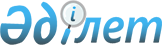 Қарағанды облыстық мәслихатының 2016 жылғы 19 ақпандағы XLII сессиясының № 481 "Қарағанды облыстық мәслихатының аппараты" мемлекеттік мекемесінің Ережесін бекіту туралы" шешімінің күші жойылған деп тану туралыҚарағанды облыстық мәслихатының 2016 жылғы 29 қыркүйектегі IV сессиясының № 93 шешімі      Қазақстан Республикасының 2001 жылғы 23 қаңтардағы "Қазақстан Республикасындағы жергілікті мемлекеттік басқару және өзін-өзі басқару туралы" Заңына сәйкес және Қазақстан Республикасының 2016 жылғы 6 сәуірдегі "Құқықтық актілер туралы" Заңының 44-бабы 2-тармағының 3) тармақшасы негізінде, облыстық мәслихат ШЕШІМ ЕТТІ: 

      1. Қарағанды облыстық мәслихатының 2016 жылғы 19 ақпандағы XLII сессиясының № 481 "Қарағанды облыстық мәслихатының аппараты" мемлекеттік мекемесінің Ережесін бекіту туралы" шешімінің (нормативтік-құқықтық актілерді мемлекеттік тіркеу тізілімінде № 3708 болып тіркелген, 2016 жылғы 22 наурыздағы № 53-54 (22159) "Орталық Қазақстан" және №35-36 (21980-21981) "Индустральная Караганда" газеттерінде, "Әділет" ақпараттық-құқықтық жүйесінде 2016 жылғы 25 наурызда жариялаған), күші жойылған деп танылсын.

      2. Осы шешімнің орындалуына бақылау жасау облыстық мәслихат аппаратының басшысына (Қ.Қ. Нүркенов) жүктелсін.


					© 2012. Қазақстан Республикасы Әділет министрлігінің «Қазақстан Республикасының Заңнама және құқықтық ақпарат институты» ШЖҚ РМК
				
      Сессия төрағасы

Ж. Штергер

      Облыстық мәслихаттың хатшысы

Р. Әбдікеров
